霍邱县应急管理局2020年政府信息公开工作年度报告根据《中华人民共和国政府信息公开条例》和省、市有关文件精神，现将霍邱县应急管理局2020年信息公开年度工作报告全文公开。                                                         一、总体情况2020年，县应急管理局以《中华人民共和国政府信息公开条例》为指导，坚持“公开为常态、不公开为例外”的原则，切实做到“应公开，尽公开”，自觉接受社会监督，有效拓宽人民群众获取相关政府信息的渠道。（一）主动公开情况：2020年，县应急管理局持续健全局政务公开制度，由专人负责维护政府信息网相关栏目，在县公开办指导下，一方面全面公开业务工作开展情况，另一方面针对我局职责和人民群众关心的重点领域坚持多更新、常更新，2020年，我局共公开各类信息365 余条。（二）依申请公开：2020年，县应急管理局收到政府信息依申请公开0件。      （三）政府信息管理：一是健全机制。成立由主要负责人任组长，分管负责人任副组长，各股室负责人为成员的政务信息公开领导小组，严格按照监测反馈意见由相关责任股室及时提供信息确保整改到位。二是传导责任。严格遵循“谁公开、谁负责”的原则，在做到应公开、尽公开的同时，确保隐私安全。三是强化协同。由具体经办人牵头，各股室负责人按公开要求提供政务信息，及时对接县公开办，确保栏目跟新及时，在坚持做好日常更新维护的同时，严格按照监测反馈意见开展整改工作，并在“监督保障”栏目予以公示，坚决杜绝长期不更新现象（四）平台建设情况：严格按照县公开办指导要求，安排专人对政务服务网进行定期维护，及时做好栏目增减及信息迁移工作。      （五）政府信息公开监督保障：按照每季度在线监测反馈清单进行逐条整改，确保问题整改到位，对整改情况及时在“监督保障”栏目公开，接受社会监督。二、主动公开政府信息情况三、收到和处理政府信息公开申请情况四、政府信息公开行政复议、行政诉讼情况五、存在的主要问题及改进情况   当年存在的问题和改进情况： 一是公开力度不够大，全年信息公开条数不够多，个别栏目信息更新不够及时。二是公开质量不够高，例如政策解读方式较单一，图文解读、媒体解读等较匮乏。针对以上问题，我局一是压实责任，明确各股室公开任务，分解到人，确保及时充实栏目内容。二是加强业务培训，及时对接上级业务主管部门，汲取先进经验，严格按照公开要求，高质量完成栏目更新。    当前存在的问题及改进情况：机构改革后，由于职能的增加，信息公开新增栏目较多，对个别新增栏目需要公开的内容把握不足。针对此项问题，我局及时安排公开人员和相关业务人员与有关部门对接，掌握公开要素和公开目标，努力提高公开水平。六、其他需要报告的事项本年度暂无其他需要报告的事项。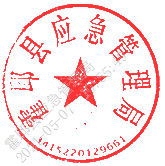  霍邱县应急管理局2021年1月19日第二十条第（一）项第二十条第（一）项第二十条第（一）项第二十条第（一）项第二十条第（一）项信息内容本年新
制作数量本年新
公开数量本年新
公开数量对外公开总数量规章0000规范性文件1112第二十条第（五）项第二十条第（五）项第二十条第（五）项第二十条第（五）项第二十条第（五）项信息内容上一年项目数量本年增/减本年增/减处理决定数量行政许可220804其他对外管理服务事项 0 0增13124第二十条第（六）项第二十条第（六）项第二十条第（六）项第二十条第（六）项第二十条第（六）项信息内容上一年项目数量本年增/减本年增/减处理决定数量行政处罚8383减164行政强制2200第二十条第（八）项第二十条第（八）项第二十条第（八）项第二十条第（八）项第二十条第（八）项信息内容上一年项目数量上一年项目数量本年增/减本年增/减行政事业性收费0000第二十条第（九）项第二十条第（九）项第二十条第（九）项第二十条第（九）项第二十条第（九）项信息内容采购项目数量采购项目数量采购总金额采购总金额政府集中采购　      0　      0         0         0（本列数据的勾稽关系为：第一项加第二项之和，等于第三项加第四项之和）（本列数据的勾稽关系为：第一项加第二项之和，等于第三项加第四项之和）（本列数据的勾稽关系为：第一项加第二项之和，等于第三项加第四项之和）申请人情况申请人情况申请人情况申请人情况申请人情况申请人情况申请人情况（本列数据的勾稽关系为：第一项加第二项之和，等于第三项加第四项之和）（本列数据的勾稽关系为：第一项加第二项之和，等于第三项加第四项之和）（本列数据的勾稽关系为：第一项加第二项之和，等于第三项加第四项之和）自然人法人或其他组织法人或其他组织法人或其他组织法人或其他组织法人或其他组织总计（本列数据的勾稽关系为：第一项加第二项之和，等于第三项加第四项之和）（本列数据的勾稽关系为：第一项加第二项之和，等于第三项加第四项之和）（本列数据的勾稽关系为：第一项加第二项之和，等于第三项加第四项之和）自然人商业企业科研机构社会公益组织法律服务机构其他总计一、本年新收政府信息公开申请数量一、本年新收政府信息公开申请数量一、本年新收政府信息公开申请数量0000000二、上年结转政府信息公开申请数量二、上年结转政府信息公开申请数量二、上年结转政府信息公开申请数量0000000三、本年度办理结果（一）予以公开（一）予以公开0000000三、本年度办理结果（二）部分公开（区分处理的，只计这一情形，不计其他情形）（二）部分公开（区分处理的，只计这一情形，不计其他情形）0000000三、本年度办理结果（三）不予公开1.属于国家秘密0000000三、本年度办理结果（三）不予公开2.其他法律行政法规禁止公开0000000三、本年度办理结果（三）不予公开3.危及“三安全一稳定”0000000三、本年度办理结果（三）不予公开4.保护第三方合法权益0000000三、本年度办理结果（三）不予公开5.属于三类内部事务信息0000000三、本年度办理结果（三）不予公开6.属于四类过程性信息0000000三、本年度办理结果（三）不予公开7.属于行政执法案卷0000000三、本年度办理结果（三）不予公开8.属于行政查询事项0000000三、本年度办理结果（四）无法提供1.本机关不掌握相关政府信息0000000三、本年度办理结果（四）无法提供2.没有现成信息需要另行制作0000000三、本年度办理结果（四）无法提供3.补正后申请内容仍不明确0000000三、本年度办理结果（五）不予处理1.信访举报投诉类申请0000000三、本年度办理结果（五）不予处理2.重复申请0000000三、本年度办理结果（五）不予处理3.要求提供公开出版物0000000三、本年度办理结果（五）不予处理4.无正当理由大量反复申请0000000三、本年度办理结果（五）不予处理5.要求行政机关确认或重新出具已获取信息0000000三、本年度办理结果（六）其他处理（六）其他处理0000000三、本年度办理结果（七）总计（七）总计0000000四、结转下年度继续办理四、结转下年度继续办理四、结转下年度继续办理0000000行政复议行政复议行政复议行政复议行政复议行政诉讼行政诉讼行政诉讼行政诉讼行政诉讼行政诉讼行政诉讼行政诉讼行政诉讼行政诉讼结果维持结果纠正其他结果尚未审结总计未经复议直接起诉未经复议直接起诉未经复议直接起诉未经复议直接起诉未经复议直接起诉复议后起诉复议后起诉复议后起诉复议后起诉复议后起诉结果维持结果纠正其他结果尚未审结总计结果维持结果纠正其他结果尚未审结总计结果维持结果纠正其他结果尚未审结总计000000000000000